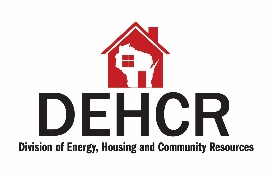 Grantee/Contract #: Grantee/Contract #: Grantee/Contract #: Property Owner: Phone #:Phone #:Property Address: Property Address: Activity #: Home $ in Project: Total Project Cost $: Total Project Cost $: Project Type (select one):    Owner-Occupied      HomebuyerProject Type (select one):    Owner-Occupied      HomebuyerProject Type (select one):    Owner-Occupied      HomebuyerFile ContentsPresentNotes/CommentsCompleted application form(Must include marital property statement, age of structure, conflict of interest) Yes    NoRelease of Information Form Yes     NoVerification of:    Title   Homeowner Insurance   LMI Status/Income   Income Limits by County Yes     No Yes     No  Yes     No Yes     NoProperty Inspection Reports   HQS Inspections   Before  rehab   After  rehab   Mentioned Smoke Detectors   Mentioned Lead-based Paint Yes     No Yes     No Yes    NoFinal Loan Approval by Grantee Date approved:  Yes     NoMortgage Date Signed: Date Recorded:  Mortgage Amount:(Recorded 1-2 weeks after signing max.  Should be same amount as total bids + C.O.) Yes     NoAcknowledgement of Subordination Yes     NoPromissory Note Yes    NoRight of RescissionDate:   Yes     No NATruth-in-LendingDate: Yes    NoLead-based Paint Brochure to OccupantLead-based Paint Review Complete Yes     No Yes     NoActivity Set-up Yes     NoCompletion Report Yes     NoLocal Unit of Government added to Homeowner Insurance Yes     No Soft Cost Yes     No NAPayment Log/Individual Obligations Journal completed to date Yes     NoDocumentation of match or other funds brought into project Yes     NoTimely Completion Report or Close-out Letter Yes     NoGrievance Procedures Yes     No Environmental Review DocumentsPresentNotes/CommentsCompleted Statutory Checklist Yes     NoEvidence of consultation where indicated by Statutory Checklist Yes    NoCopy of all correspondence regarding historic preservation Yes     NoAge of structure:   Yes     NoLead-Based Paint ReviewPresentNotes/CommentsIs Unit Exempt? Why? (per 24 CFR 35) Yes    NoClearance Notice Yes     NoConstruction or Rehabilitation ProjectsSection NA Present Notes/CommentsCost Estimate Yes     NoBids for Work to be Done - List Bids:  Yes     NoBids Accepted by Property Owner Yes     NoSigned contract(s) between owner and contractor - List w/date(s):(Must include Lead-based paint restrictions and One year guarantee of work) Yes     NoContractor List Check Yes     NoRequest by contractor for each payment made - List:(Must have homeowner’s authorization for EACH payment request) Yes     NoWork specifications through temporary or permanent relocationAdequate # of working smoke detectors Yes     No Yes     NoLien Waivers(A FINAL or one for each payment request) Yes     NoWritten and Authorized Change Orders Yes    NoTemporary or Permanent Relocation involved? Relocation form  Yes     No NA Yes     No NAHomebuyer ProjectsSection NA PresentNotes/CommentsHomebuyer Loan Calculation Form Yes     NoProof of first mortgage financing amount Yes     NoAffordable Calculation Sheet (if applicable) Yes     NoHomebuyer’s Cash Contribution Yes     NoHomebuyer Education Yes     No